SOPs – NUST NEW FITNESS GYM 1. 	General	Fitness Gym has been established having world class training equipment (Life Fitness and BH Fitness). Qualified gym trainers (male & female) are part of gym training team to optimally benefit the NUSTIAN. In order to ensure the effective and smooth functioning, Fitness Gym facilities will be used by the member as per SOP’s.2. 	Responsibility	Sports Branch (Adm Dte) will be responsible for the management, repair and maintenance of Gym equipments and  ensure implementation of these SOPs.3. 	Eligibility	Fitness Gym facilities are available for: -	a.	Studentsb.	Faculty	c.	Officers (incl NSTP Tenants)	d.	Family Members (above 14 years only)	e.	Almuni4.	Membership FeeMaster Card (Swimming Pool and Gym):-Account No. 22927901792101 HBL H-12 Campus Branch5.	Dress Code	a.	Track suits with proper sports shoes to be worn for the Fitness Gym.	b.	Following is not allowed at Fitness Gym:-		(I)	Jeans or any pants with hardware like rivets etc.		(II)	Dress Shoes, sandals /flip flop, boots or bare feet.		(III)	Shalwar Qameez (For Male)6.	Guidelines / Instructions 	a.	Fitness Gym facilities will be available  to the registered members only. b.	 Gym trainer will be available to train and guide the members regarding use of  		equipment/machine. c.	Personal safety and proper use of equipment be ensured by the members.d.	Any loss or damage to equipment will be charged from the concerned member.f.	Use of personal water bottle, towel, neat attire and body spray is suggested to ensure personal hygiene. g.	Fitness Gym membership is authorized to 14 years and above only.h. 	Food items, firearm and pets are not allowed inside the Fitness Gym. i.	Guests are not allowed to use any sports facility and fitness machine without prior permission of  AD/DD Sports.(A special ticket of Rs. 100/- will issued for a guest) j.	Indls must take care of their personal belongings. Sports Branch will not be held responsible for loss of valuables or any mishap to members during training. 	k.	Must pay their dues by 5th of each month, otherwise their membership will 			be cancelled.l.	Indl must abide by the rules and regulations of Fitness Gym. Membership will be cancelled in case of any violation.7.	Gym Timings (Male/Female)8.	Attendance/Entry 	Attendance / entry in the register by all members availing Fitness Gym facilities will be mandatory. Use of Fitness Gym will be allowed on  showing the membership card.9.	Conclusion	The SOPs have been formulated to streamline the procedure for use of Fitness Gym facilities. It is expected that these instructions are adhered in true letter and spirit. Sports facilities are established to create a healthy environment inside the Islamabad Campus, therefore upkeep of these facilities is the responsibility of all users.Note:-		10.	All members must vacate the gym immediately when emergency alarm/siren/whistle blow is activated. In case of any injury or hazard, receptionist should immediately call at following extensions:-For Ambulance		1666For Fire Tender		1523For Electric hazard	127911.	First Aid Kit, complete in all aspects will remain readily available with receptionist/instructor/supervisor throughout the conduct of sports activity.MEMBERSHIP FORM FOR FITNESS GYMFaculty       Support Staff        NSTP Tenant         Alumni        Students       Families 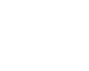 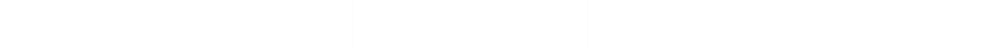 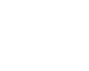 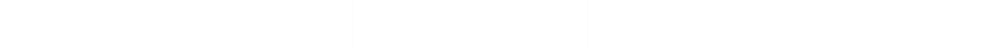 Name (Mr / Mrs / MsMEMBER INFORMATIONS/O, D/O, W/ODate of Birth                   				   CNIC No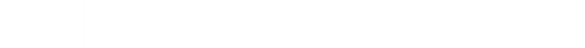 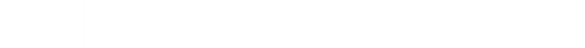 Present Residential	AddressPerm ResidentialAddressSchool / Institution / Dte      	______________________________________/ Company   CategoryRegistration Fee (Rs)Monthly Fee (Rs)RemarksStudents/Children/Family Members(NUST Residents Only)2,0001,000Faculty/ Officers3,0002,000Alumni	5,0003,000RIC/ NSTP Tenants (Pakistani)10,0005,000RIC/ NSTP (Foreigners)20,00010,000CategoryRegistration Fee (Rs)Monthly Fee (Rs)RemarksFamily Master Card	5,0004,000Indl Master Card (faculty/staff)3,0002,500Indl Master Card (students)2,0001,500                          Day                      TimingsMonday - FridayFriday Jumma Prayer BreakSaturdaySunday0900 hrs – 2100 hrs1230 hrs – 1430 hrs1300hr   – 2300hrsOFFRecommended / Not RecommendedRecommended / Not RecommendedDate: ____________________DD/AD Sports